w/b 27.04.2020Reception – Home Learning Reception – Home Learning Week 3DayPhonics English MathsTargeted Activities MonThe Government have produced a 12 week phonics program which follows the phases of the letters and sounds scheme that we use at school. The lessons start on this Monday 27th April so we thought we would give them a try. Please feedback to us about your experience of these lessons as we are happy to adapt or continue with our written planning.   Every week day, phonics lesson will be uploaded onto their website and can be viewed at the following times:11 am – Phase 2 / 3: Learning to blend.10 am – Phase 3 / 4: Reception Summer Term 10:30 am – Phase 5: Year 1 Summer Term After the lessons have been uploaded, they will be available to watch anytime. Please choose the lesson that suits your child’s current level of learning. Please find the information sheet in the weeks resources.  You can continue to use your jolly phonics strips alongside these online lessons and phonics play is great for practising the things that have been taught.Dear Postman Open the Reception Hamilton Trust English folder and open Dear Postman Story. Open and print Monday Dear Postman Story Resources. Activities 1 and 2 Listen and respond to the story.Fun time extra activitiesHave a go oat one or two of the fun time extra activities; the virtual zoo looks fun!Extension –  Have a go at writing one or more extra postcards  for the story. What other animals could you include? What food would they ask for? Start off the week by counting to 100. Count by yourself or sing along with our favourite song.https://www.youtube.com/watch?v=0TgLtF3PMOcWatch these videos to remind yourself what capacity is.https://www.bbc.co.uk/bitesize/topics/zt9k7ty/articles/zp8crdmAsk a grown up for some empty containers and see if you can fill them up with different amounts. Line them up in order of least full to most full. See if you can make one container half full. It’s quite tricky to get it exact!Understanding the worldA rainbow is a sign of hope and better times to come. Lots of people have painted rainbows to put in their windows. Can you go on a rainbow hunt in your garden or around the village and find all of the colours of the rainbow in plants.Take a photograph and post it to class dojo. What plants have you used? Talk about the names of the plants or flowers with your parents. Which part of the plant have you used? The leaves, the stem, the flowers, petals etc. Happy Hunting!Red, orange, yellow, green, blue, indigo and violet.     TuesDepartment of Education – Letters and sounds videos. https://www.youtube.com/channel/UCP_FbjYUP_UtldV2K_-niWw/featured?disable_polymer=1Watch them live at the following times: 11 am – Phase 2 / 3: Learning to blend.10 am – Phase 3 / 4: Reception Summer Term 10:30 am – Phase 5: Year 1 Summer Term Dear Postman Open the Reception Hamilton Trust English folder and open Dear Postman Story. Open and print Tuesday Dear Postman Story Resources. Activities 1 and 2 Reread the story together, point out question marks and use a questioning voice. Write down what each animal asked for. Fun time extra activity 2Make a Zoo ticket with words and an entry price. Play idea – Find all of the plastic or cuddly animals you have and find or draw some food for them to eat. Take your number cards and order them 1-20. Open up the power point labelled Reception Tuesday and have a go at answering the questions.Mix your number cards up and put them in a pile. Choose one of the cards and see if you can find the matching amount of items to go with the number. You could use Lego bricks, stones, pasta or anything you fancy.See if you can think of what one more than that number would be. Do this as many times as you can. Creative learningFollow the link below to find out how to make a 3d flower sculpture inspired by the artist Yayoi Kusama..Scroll down the webpage until you find Yayoi inspired crafts.  https://www.lottamagazine.com/newsite/blog/page/2/Tips - If you don’t have any of the items be inventive and raid your recycling box!Adding pva glue to paint helps it to stick to plastic. 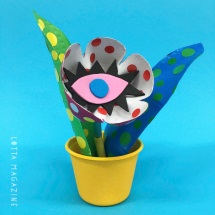 WedDepartment of Education – Letters and sounds videos. https://www.youtube.com/channel/UCP_FbjYUP_UtldV2K_-niWw/featured?disable_polymer=1Watch them live at the following times: 11 am – Phase 2 / 3: Learning to blend.10 am – Phase 3 / 4: Reception Summer Term 10:30 am – Phase 5: Year 1 Summer Term Dear Postman Story Writing  Look back at one of the postcards and discuss how it is set out. Open the postcard template in this week’s resources. Dear Postman,Question asking for food.LoveName of the animal. Explain that you want the children to have a go at writing their own postcards to make their own version of the story. Using the animals they got out yesterday; choose one or two animals and food to write about. Have a go at writing the postcards then think about how the story will end. This could be verbally or written. Open up the power point labelled Reception maths Wednesday and play along.Get your number cards and pick a number. What would one less than that number be? See if you can do this for all the numbers.This week we are looking at rainforest  and jungle habitats. Have a look at these videos https://www.bbc.co.uk/bitesize/topics/zx882hv/articles/zxdsvcwCan you make a picture of a rainforest?  Include some of the animals and plants from the videos. ThursDepartment of Education – Letters and sounds videos. https://www.youtube.com/channel/UCP_FbjYUP_UtldV2K_-niWw/featured?disable_polymer=1Watch them live at the following times: 11 am – Phase 2 / 3: Learning to blend.10 am – Phase 3 / 4: Reception Summer Term 10:30 am – Phase 5: Year 1 Summer Term Dear Postman Open the Reception Hamilton Trust English folder and open Dear Postman Story. Open and print Thursday Dear Postman Story Resources. Activities 1 and 2 Write a thank you letter either from Sam to the postman or a real life letter to someone you feel you would like to thank. Watch this video to refresh one more and one less  https://www.youtube.com/watch?v=Totj3oVgVy8Open up the worksheet marked Reception Thursday maths. You can use a dice or pick number cards to find one more and one less. You can make your own worksheet if you cannot print it.Have a read of Rumble in the Jungle or watch it here. https://www.youtube.com/watch?v=D2-O1LkCzpMMake a list of the animals you would find in the jungle. See if you can make a sentence about some of them.FriDepartment of Education – Letters and sounds videos. https://www.youtube.com/channel/UCP_FbjYUP_UtldV2K_-niWw/featured?disable_polymer=1Watch them live at the following times: 11 am – Phase 2 / 3: Learning to blend.10 am – Phase 3 / 4: Reception Summer Term 10:30 am – Phase 5: Year 1 Summer Term Arnside Archive – Diary Time Activity – Could you do a video diary this week explaining and showing some of the things you have been doing? It would be great to look back at in years to come.  See if you can share them with us through class dojo then we can all see what you have been up to.  Can you remember how many seconds are in a minute? That’s right 60! See if you can close your eyes and count to 60. That’s a whole minute. Its longer than you think isn’t it?Open up the worksheets labelled Reception Maths Friday and have a go at answering some of the questions.https://www.bbc.co.uk/bitesize/articles/zhmpnrdWe are thinking about what it means to be a friend. Watch the clips above. There are some activities there you can try or if you prefer you could write me some sentences about one of your friends and what makes them a good friend. Are they kind? Do they make you laugh?If you draw a picture or write about someone in our class who is your friend, send it to me and we can post it on our class Dojo. I’m sure they would love to see it.